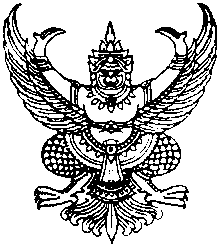 ประกาศองค์การบริหารส่วนตำบลสี่ขีดเรื่อง  สอบราคาจ้างเหมาเจาะบ่อบาดาล จำนวน 2 บ่อ   หมู่ที่ 7,13     ตำบลสี่ขีด    อำเภอสิชล    จังหวัดนครศรีธรรมราช---------------------------------------------------------------------                               ด้วย   องค์การบริหารส่วนตำบลสี่ขีด     มีความประสงค์จะสอบราคาจ้างเหมาเจาะบ่อบาดาล ขนาด   6  นิ้ว    ความลึกไม่น้อยกว่า    60 เมตร พร้อมติดตั้งปั๊มน้ำพร้อมอุปกรณ์   จำนวน   2  บ่อ  หมู่ที่ 7,13  ตำบลสี่ขีด  ตามแบบแปลน อบต.สี่ขีด    พร้อมติดตั้งป้ายประชาสัมพันธ์โครงการ   จำนวน 1 ป้าย      ราคากลางเป็นเงิน  340,000.00 บาท(สามแสนสี่หมื่นบาทถ้วน)  โดยมีข้อแนะนำและข้อกำหนดดังต่อไปนี้	                ผู้มีสิทธิเสนอราคามีคุณสมบัติดังนี้.-                              1. เป็นนิติบุคคลหรือบุคคลธรรมดา ที่มีอาชีพรับจ้างทำงานที่สอบราคาจ้างดังกล่าว                           2.ไม่เป็นผู้ที่ถูกแจ้งเวียนชื่อ เป็นผู้ทิ้งงานของทางราชการ รัฐวิสาหกิจ หรือหน่วยการบริหารราชการส่วนท้องถิ่นขณะที่ยื่นซองสอบราคา                              3.มีผลงานก่อสร้างประเภทเดียวกัน   ในวงเงินไม่น้อยกว่า  170,000.00 บาท  และเป็นผลงานที่เป็นคู่สัญญา  โดยตรงกับส่วนราชการหน่วยงานตามกฎหมายว่าด้วยระเบียบบริหารราชการส่วนท้องถิ่นหน่วยงานอื่นๆ  ที่กฎหมายบัญญัติให้มีฐานะเป็นราชการบริหารส่วนท้องถิ่น   รัฐวิสาหกิจในสัญญาเดียวกัน    และเป็นผลงานที่เป็นคู่สัญญา  โดยตรงกับส่วนราชการหน่วยงานตามกฎหมายว่าด้วยระเบียบบริหารราชการส่วนท้องถิ่นหน่วยงานอื่น ๆ ที่กฎหมายบัญญัติให้มีฐานะเป็นราชการบริหารส่วนท้องถิ่น รัฐวิสาหกิจ  ในสัญญาเดียวกัน                             4. ไม่เป็นผู้มีผลประโยชน์ร่วมกันกับผู้เสนอราคารายอื่นที่เสนอราคาให้แก่องค์การบริหารส่วนตำบลสี่ขีด ณ วันประกาศสอบราคา หรือไม่เป็นผู้กระทำอันเป็นการขัดขวางราคาอย่างเป็นธรรมในการสอบราคาจ้างครั้งนี้                             กำหนดดูสถานที่ก่อสร้างในวันที่   2  กุมภาพันธ์   2554 ในวันและเวลาราชการ    และรับฟังคำชี้แจงรายละเอียดเพิ่มเติม ณ สถานที่ก่อสร้างสำหรับผู้ที่ไม่ไปดูสถานที่ก่อสร้างให้ถือว่ารับทราบปัญหาและเข้าใจรายละเอียดดีแล้วจะโต้แย้ง ซึ่งสิทธิหรือประโยชน์ใด ๆ ของตนมิได้		กำหนดยื่นซองสอบราคา  ในระหว่างวันที่ 20 มกราคม  2554 ถึงวันที่  2  กุมภาพันธ์  2554  ระหว่างเวลา 08.30 – 16.30 น. ในวันและเวลาราชการ ณ ส่วนการคลังองค์การบริหารส่วนตำบลสี่ขีด หรือยื่นซองสอบราคาทางไปรษณีย์โดยลงทะเบียนตอบรับ ให้ถือวันและเวลาที่องค์การบริหารส่วนตำบลสี่ขีดลงรับจากไปรษณีย์เป็นเวลารับซอง                   /กำหนด……..-2-                          กำหนดเปิดซองสอบราคา ในวันที่  3     กุมภาพันธ์  2554 เวลา  10.00 น. เป็นต้นไป ณ ศูนย์ข้อมูลข่าวสารการซื้อการจ้างอำเภอสิชล    		ผู้สนใจติดต่อขอซื้อเอกสารสอบราคาในราคาชุดละ  2,000.- บาท ได้ ณ ที่ส่วนการคลังองค์การบริหารส่วนตำบลสี่ขีด   ระหว่างวันที่  20  มกราคม  2554  ถึงวันที่   2  กุมภาพันธ์  2554  ดูรายละเอียดจาก WWW.SIKHIT.GO.TH    หรือสอบถามทางโทรศัพท์หมายเลข 0-7575-3770  ต่อ 2 ในวันและเวลาราชการ 		ประกาศ ณ วันที่   19  เดือน มกราคม  พ.ศ.2554						(ลงชื่อ)     สาริศ       เดชรักษา		  			                            (นายสาริศ    เดชรักษา)                                                                             ปลัดองค์การบริหารส่วนตำบล    ปฏิบัติหน้าที่                                                                                       นายกองค์การบริหารส่วนตำบลสี่ขีด